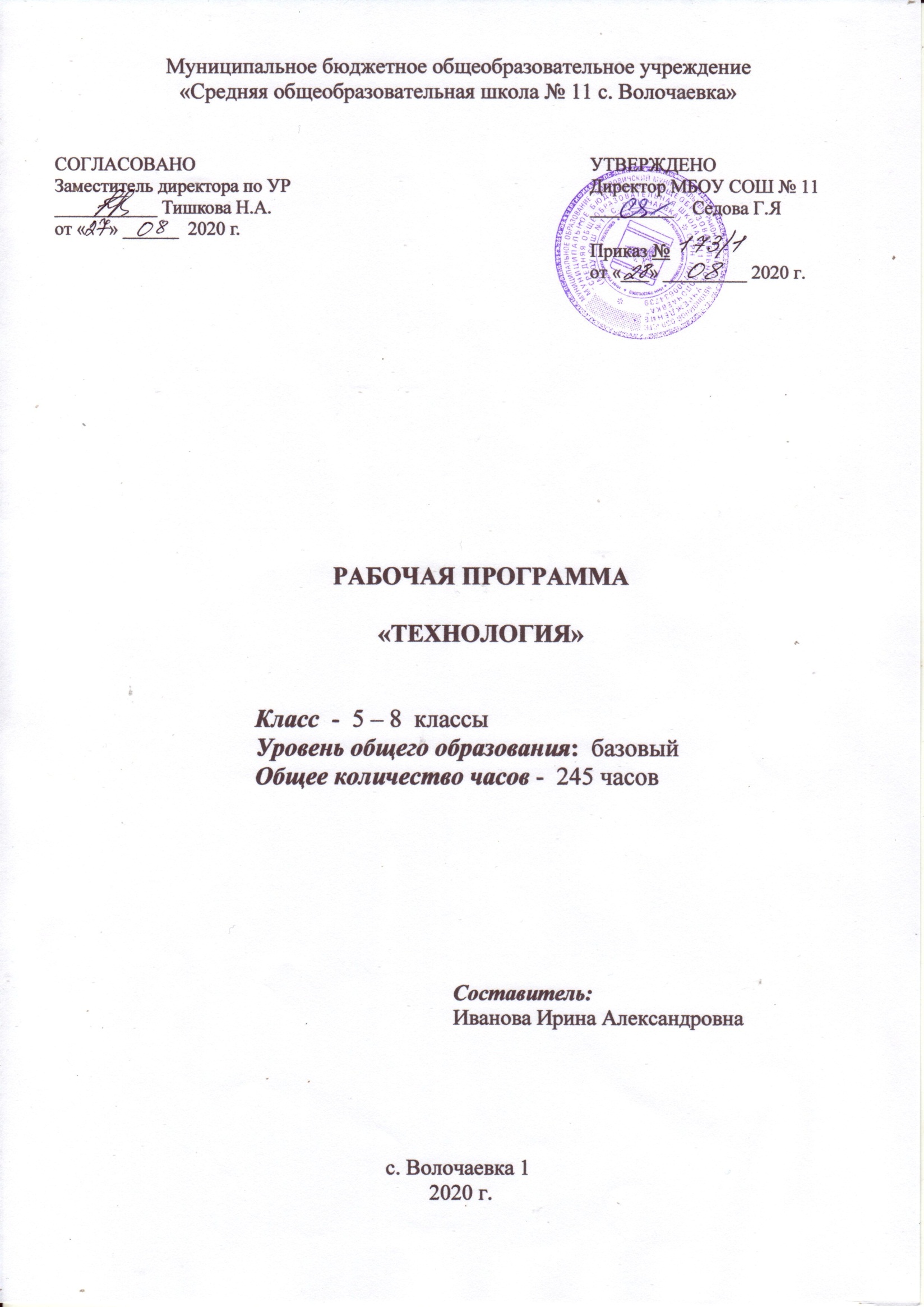 Пояснительная запискаПрограмма разработана на основе Федерального государственного образовательного стандарта основного общего образования.Рабочая программа учебного предмета «Технология» в 5 классе  составлена на основе Примерной рабочей программы по курсу «Технология» авторского коллектива Казакевич В.М., Пичугина Г.В., Семенова Г.Ю. и ориентирована на учебник  Технология. 5 класс авторов Казакевич В. М., Пичугина Г. В., Семенова Г. Ю. и др. Авторская программа  Казакевич В.М., Пичугина Г.В., Семенова Г.Ю. и др. курса «Технология» в 5 классе рассчитана на 68 часов и 2 резервных часа. В связи с тем, что календарным учебным графиком определено 35 учебных недель, то 1 резервный час отводится на повторение и обобщение знаний учащихся по данному курсу. Количество часов, отведенных на изучение разделов «Технологии получения, преобразования и использования энергии» и «Технологии растениеводства и животноводства», уменьшено на 2 и 5 часов соответственно. Данное время используется для увеличения количества практических работ при изучении раздела «Технологии получения, обработки, преобразования и использования материалов».Планируемы результаты освоения                                         учебного предмета, курсаУсвоение данной программы обеспечивает достижение следующих результатов.Личностные результатыУ учащихся будут сформированы:познавательные интересы и творческая активность в области предметной технологической деятельности;желание учиться и трудиться на производстве для удовлетворения текущих и перспективных потребностей;трудолюбие и ответственность за качество своей деятельности;умение пользоваться правилами научной организации умственного и физического труда;самооценка своих умственных и физических способностей для труда в различных сферах с позиций будущей социализации;умение планировать образовательную и профессиональную карьеры;осознание необходимости общественно полезного труда как условия безопасной и эффективной социализации;бережное отношение к природным и хозяйственным ресурсам;технико-технологическое и экономическое мышление и их использование при организации своей деятельности.Метапредметные результаты Планирование процесса познавательной деятельности.Ответственное отношение к культуре питания, соответствующего нормам здорового образа жизни. Определение адекватных условиям способов решения учебной или трудовой задачи на основе заданных алгоритмов. Самостоятельное выполнение различных творческих работ по созданию оригинальных изделий технического творчества и декоративно-прикладного искусства.Виртуальное и натурное моделирование художественных и технологических процессов и объектов.Выявление потребностей, проектирование и создание объектов, имеющих субъективную потребительную стоимость или социальную значимость. Выбор для решения познавательных и коммуникативных задач различных источников информации, включая энциклопедии, словари, интернет ресурсы и другие базы данных. Согласование и координация совместной познавательно-трудовой деятельности с другими ее участниками.Объективная оценка своего вклада в решение общих задач коллектива.Соблюдение норм и правил культуры труда в соответствии с технологической культурой производства. Соблюдение безопасных приемов познавательно-трудовой деятельности и созидательного труда.Предметные результаты:В познавательной сфере:осознание роли техники и технологий для прогрессивного развития общества; формирования целостного представления техносфере, сущности технологической культуры и культуры труда; классификация видов и назначения методов получения и преобразования материалов, энергии, информации, природных объектов, а также соответствующих технологий промышленного производства; ориентация в имеющихся и возможных средствах и технологиях создания объектов труда;практическое освоение обучающимися основ проектно-исследовательской деятельности; проведение наблюдений и экспериментов под руководством учителя; объяснение явлений, процессов и связей, выявляемых в ходе исследований;уяснение социальных и экологических последствий развития технологий промышленного и сельскохозяйственного производства, энергетики и транспорта; распознавание видов, назначения материалов, инструментов и оборудования, применяемого в технологических процессах; оценка технологических свойств сырья, материалов и областей их применения;развитие умений применять технологии представления, преобразования и использования информации, оценивать возможности и области применения средств и инструментов ИКТ в современном производстве или сфере обслуживания, рациональное использование учебной и дополнительной технической и технологической информации для проектирования и создания объектов труда;овладение средствами и формами графического отображения объектов или процессов, правилами выполнения графической документации, овладение методами чтения технической, технологической и инструктивной информации;формирование умений устанавливать взаимосвязь знаний по разным учебным предметам для решения прикладных учебных задач; применение общенаучных знаний по предметам естественно-математического цикла в процессе подготовки и осуществления технологических процессов для обоснования и аргументации рациональности деятельности; применение элементов экономики при обосновании технологий и проектов;овладение алгоритмами и методами решения организационных и технико-технологических задач; овладение элементами научной организации труда, формами деятельности, соответствующими культуре труда и технологической культуре производства.В трудовой сфере:планирование технологического процесса и процесса труда; подбор материалов с учётом характера объекта труда и технологии; подбор инструментов, приспособлений и оборудования с учетом требований технологии и материально-энергетических ресурсов;овладение методами учебно-исследовательской и проектной деятельности, решения творческих задач, моделирования, конструирования; проектирование последовательности операций и составление операционной карты работ;выполнение технологических операций с соблюдением установленных норм, стандартов, ограничений; соблюдение трудовой и технологической дисциплины; соблюдение норм и правил безопасного труда, пожарной безопасности, правил санитарии и гигиены;выбор средств и видов представления технической и технологической информации в соответствии с коммуникативной задачей, сферой и ситуацией общения;контроль промежуточных и конечных результатов труда по установленным критериям и показателям с использованием контрольных и измерительных инструментов; выявление допущенных ошибок в процессе труда и обоснование способов их исправления;документирование результатов труда и проектной деятельности; расчёт себестоимости продукта труда; примерная экономическая оценка возможной прибыли с учётом сложившейся ситуации на рынке товаров и услуг;В мотивационной сфере:оценивание своей способности к труду в конкретной предметной деятельности; осознание ответственности за качество результатов труда;согласование своих потребностей и требований с потребностями и требованиями других участников познавательно-трудовой деятельности;формирование представлений о мире профессий, связанных с изучаемыми технологиями, их востребованности на рынке труда; направленное продвижение к выбору профиля технологической подготовки в старших классах полной средней школы или будущей профессии в учреждениях начального профессионального или среднего специального образования;выраженная готовность к труду в сфере материального производства или сфере услуг; оценивание своей способности и готовности к предпринимательской деятельности;стремление к экономии и бережливости в расходовании времени, материалов, денежных средств, труда; наличие экологической культуры при обосновании объекта труда и выполнении работ.В эстетической сфере:овладение методами эстетического оформления изделий, обеспечения сохранности продуктов труда, дизайнерского проектирования изделий; разработка варианта рекламы выполненного объекта или результата труда;рациональное и эстетическое оснащение рабочего места с учётом требований эргономики и элементов научной организации труда;умение выражать себя в доступных видах и формах художественно-прикладного творчества; художественное оформление объекта труда и оптимальное планирование работ;рациональный выбор рабочего костюма и опрятное содержание рабочей одежды;участие в оформлении класса и школы, озеленении пришкольного участка, стремление внести красоту в домашний быт.В коммуникативной сфере:практическое освоение умений составляющих основу коммуникативной компетентности: действовать с учётом позиции другого и уметь согласовывать свои действия; устанавливать и поддерживать необходимые контакты с другими людьми; удовлетворительно владеть нормами и техникой общения; определять цели коммуникации, оценивать ситуацию, учитывать намерения и способы коммуникации партнёра, выбирать адекватные стратегии коммуникации;установление рабочих отношений в группе для выполнения практической работы или проекта, эффективное сотрудничество и способствование эффективной кооперации; интегрирование в группу сверстников и построение продуктивного взаимодействия со сверстниками и учителями;сравнение разных точек зрения перед принятием решения и осуществлением выбора; аргументирование своей точки зрения, отстаивание в споре своей позиции невраждебным для оппонентов образом;адекватное использование речевых средств для решения различных коммуникативных задач; овладение устной и письменной речью; построение монологических контекстных высказываний; публичная презентация и защита проекта изделия, продукта труда или услуги.В физиолого-психологической сфере:развитие моторики и координации движений рук при работе с ручными инструментами и выполнении операций с помощью машин и механизмов; достижение необходимой точности движений при выполнении различных технологических операций;соблюдение необходимой величины усилий, прилагаемых к инструментам, с учётом технологических требований;сочетание образного и логического мышления в проектной деятельности.Содержание учебного предмета, курса5 классТеоретические сведения. Что такое техносфера. Что такое потребительские блага. Производство потребительских благ. Общая характеристика производства.Проектная деятельность. Что такое творчество.Что такое технология. Классификация производств и технологий.Что такое техника. Инструменты, механизмы и технические устройства.Виды материалов. Натуральные, искусственные и синтетические мате-риалы. Конструкционные материалы. Текстильные материалы. Механические свойства конструкционных материалов. Механические, физические и технологические свойства тканей из натуральных волокон. Технология механической обработки материалов. Графическое отображение формы предмета.Что такое энергия. Виды энергии. Накопление механической энергии.Информация. Каналы восприятия информации человеком. Способы материального представления и записи визуальной информации.Человек как объект технологии. Потребности людей. Содержание социальных технологий.Растения как объект технологии. Значение культурных растений в жизнедеятельности человека. Общая характеристика и классификация культурных растений. Исследования культурных растений или опыты с ними.Животные и технологии XXI века. Животные и материальные потребности человека. Сельскохозяйственные животные и животноводство. Животные — помощники человека. Животные на службе безопасности жизни человека. Животные для спорта, охоты, цирка и науки.Кулинария. Основы рационального питания. Витамины и их значение в питании. Правила санитарии, гигиены и безопасности труда на кухне. Овощи в питании человека. Технологии механической кулинарной обработки овощей. Украшение блюд. Фигурная нарезка овощей. Технологии тепловой обработки овощей.Практические работы. Сбор дополнительной информации о техносфере в Интернете и справочной литературе. Проведение наблюдений. Составление рациональных перечней потребительских благ для современного человека. Подготовка рефератов. Самооценка интересов и склонностей к какому-либо виду деятельности. Экскурсия на производство для ознакомления с технологиями конкретного производства. Составление иллюстрированных проектных обзоров техники по отдельным отраслям и видам. Ознакомление с образцами различного сырья и материалов. Лабораторные исследования свойств различных материалов. Составление коллекций сырья и материалов. Просмотр роликов о производстве материалов, составление отчётов об этапах производства.Ознакомление с устройствами, использующими кинетическую ипотенциальную энергию. Оценка восприятия содержания информации в зависимости от установки. Сравнение скорости и качества восприятия информации различными органами чувств. Тесты на оценку свойств личности. Составление и обоснование перечня личных потребностей и их иерархическое построение. Описание основных агротехнологических приёмов выращивания культурных растений. Определение полезных свойств культурных растений. Классифицирование культурных растений. Проведение исследований с культурными растениями в условиях школьного кабинета. Составление меню, отвечающего здоровому образу жизни. Определение количества и состава продуктов, обеспечивающих суточную потребность человека в витаминах. Ознакомление с устройством и назначением ручных неэлектрифицированных инструментов. Упражнения по пользованию инструментами. Чтение и выполнение технических рисунков и эскизов деталей. Разметка проектных изделий и деталей. Изготовление простых изделий для быта из конструкционных материалов. Обработка текстильных материалов из натуральных волокон растительного происхождения с помощью ручных инструментов, приспособлений, машин. Приготовление кулинарных блюд и органолептическая оценка их качества. Выполнение основных агротехнологических приёмов выращивания культурных растений с помощью ручных орудий труда на пришкольном участке. Определение полезных свойств культурных растений. Классифицирование культурных растений по группам. Проведение опытов с культурными растениями на пришкольном участке.6 классТеоретические сведения. Введение в творческий проект. Подготовительный этап. Конструкторский этап. Технологический этап. Этап изготовления изделия. Заключительный этап.Труд как основа производства. Предметы труда. Сырьё как предмет труда. Промышленное сырьё. Сельскохозяйственное и растительное сырьё. Вторичное сырьё и полуфабрикаты. Энергия как предмет труда. Информация как предмет труда. Объекты сельскохозяйственных технологий как предмет труда. Объекты социальных технологий как предмет труда. Основные признаки технологии. Технологическая, трудовая и производственная дисциплина. Техническая и технологическая документация. Понятие о технической системе. Рабочие органы технических систем (машин). Двигатели технических систем (машин). Механическая трансмиссия в технических системах. Электрическая, гидравлическая и пневматическая трансмиссия в технических системах. Технологии резания. Технологии пластического формования материалов. Основные технологии обработки древесных материалов ручными инструментами. Основные технологии обработки металлов и пластмасс ручными инструментами. Основные технологии механической обработки строительных материалов ручными инструментами.Технологии механического соединения деталей из древесных материалов и металлов. Технологии соединения деталей с помощью клея. Технологии соединения деталей и элементов конструкций из строительных материалов. Особенности технологий соединения деталей из текстильных материалов и кожи. Технологии влажно-тепловых операций при изготовлении изделий из ткани и кожи.Технологии наклеивания покрытий. Технологии окрашивания и лакирования. Технологии нанесения покрытий на детали и конструкции из строительных материалов. Основы рационального (здорового) питания. Технология производства молока и приготовления продуктов и блюд из него. Технология производства кисломолочных продуктов и приготовление блюд из них. Технология производства кулинарных изделий из круп, бобовых культур. Технология приготовления блюд из круп и бобовых. Технология производства макаронных изделий и технология приготовления кулинарных блюд из них.Что такое тепловая энергия. Методы и средства получения тепловой энергии. Преобразование тепловой энергии в другие виды энергии и работу. Передача тепловой энергии. Аккумулирование тепловой энергии.Восприятие информации. Кодирование информации при передаче сведений. Сигналы и знаки при кодировании информации. Символы как средство кодирования информации. Дикорастущие растения, используемые человеком. Заготовка сырья дикорастущих растений. Переработка и применение сырья дикорастущих растений. Влияние экологических факторов на урожайность дикорастущих растений. Условия и методы сохранения природной среды.Технологии получения животноводческой продукции и её основные элементы. Содержание животных — элемент технологии производства животноводческой продукции. Виды социальных технологий. Технологии коммуникации. Структура процесса коммуникации.Практические работы. Составление перечня и краткой характеристики этапов проектирования конкретного продукта труда. Сбор дополнительной информации в Интернете и справочной литературе о составляющих производства. Ознакомление с образцами предметов труда. Проведение наблюдений. Экскурсии на производство. Подготовка рефератов. Сбор дополнительной информации в Интернете и справочной литературе о технологической дисциплине. Чтение и выполнение технических рисунков, эскизов, чертежей. Чтение и составление технологических карт. Ознакомление с конструкцией и принципами работы рабочих органов различных видов техники. Упражнения, практические работы по резанию, пластическому формованию различных материалов при изготовлении и сборке деталей для простых изделий из бумаги, картона, пластмасс, древесины и древесных материалов, текстильных материалов, чёрного и цветного металла. Организация экскурсий и интегрированных уроков с учреждениями СПО соответствующего профиля. Определение количества и состава продуктов, обеспечивающих суточную потребность человека в минеральных веществах. Определение доброкачественности пищевых продуктов органолептическим методом и экспресс-методом химического анализа. Сбор дополнительной информации в Интернете и справочной литературе об областях получения и применения тепловой энергии. Ознакомление с бытовыми техническими средствами получения тепловой энергии и их испытание. Чтение и запись информации различными средствами отображения информации. Классификация дикорастущих растений по группам. Выполнение технологий подготовки и закладки сырья дикорастущих растений на хранение. Овладение основными методами переработки сырья дикорастущих растений. Реферативное описание технологии разведения комнатных домашних животных на основе личного опыта, опыта друзей и знакомых, справочной литературы и информации в Интернете. Разработка технологий общения при конфликтных ситуациях. Разработка сценариев проведения семейных и общественных мероприятий. Ознакомление с устройством и назначением ручных электрифицированных инструментов. Упражнения по пользованию инструментами. Практические работы по изготовлению проектных изделий из фольги. Изготовление изделий из папье-маше.Разметка и сверление отверстий в образцах из дерева, металла, пластмасс. Практические работы по обработке текстильных материалов из натуральных волокон животного происхождения с помощью ручных инструментов, приспособлений, машин. Изготовление проектных изделий из ткани и кожи.Приготовление кулинарных блюд и органолептическая оценка их качества.Классификация дикорастущих растений по группам. Освоение технологий заготовки сырья дикорастущих растений в природной среде на примере растений своего региона. Выполнение по ГОСТу технологий подготовки и закладки сырья дикорастущих растений на хранение. Владение методами переработки сырья дикорастущих растений. Реферативное описание технологии разведения домашних и сельскохозяйственных животных на основе опыта своей семьи, семей своих друзей.7 классТеоретические сведения. Создание новых идей методом фокальных объектов. Техническая документация в проекте. Конструкторская документация. Технологическая документация в проекте.Современные средства ручного труда. Средства труда современного производства. Агрегаты и производственные линии. Культура производства. Технологическая культура производства. Культура труда. Двигатели. Воздушные двигатели. Гидравлические двигатели. Паровые двигатели. Тепловые машины внутреннего сгорания. Реактивные и ракетные двигатели. Электрические двигатели.Производство металлов. Производство древесных материалов. Производство синтетических материалов и пластмасс. Особенности производства искусственных волокон в текстильном производстве. Свойства искусственных волокон. Производственные технологии обработки конструкционных материалов резанием. Производственные технологии пластического формования материалов. Физико-химические и термические технологии обработки материалов. Характеристики основных пищевых продуктов, используемых в процессе приготовления изделий из теста. Хлеб и продукты хлебопекарной промышленности. Мучные кондитерские изделия и тесто для их приготовления. Переработка рыбного сырья. Пищевая ценность рыбы. Механическая и тепловая кулинарная обработка рыбы. Нерыбные пищевые продукты моря. Рыбные консервы и пресервы.Энергия магнитного поля. Энергия электрического тока. Энергия электромагнитного поля.Источники и каналы получения информации. Метод наблюдения в получении новой информации. Технические средства проведения наблюдений. Опыты или эксперименты для получения новой информации. Грибы. Их значение в природе и жизни человека. Характеристика искусственно выращиваемых съедобных грибов. Требования к среде и условиям выращивания культивируемых грибов. Технологии ухода за грибницами и получение урожая шампиньонов и вёшенок. Безопасные технологии сбора и заготовки дикорастущих грибов. Корма для животных. Состав кормов и их питательность. Составление рационов кормления. Подготовка кормов к скармливанию и раздача животным. Назначение социологических исследований. Технология опроса: анкетирование. Технология опроса: интервью.Практические работы. Чтение различных видов проектной документации. Выполнение эскизов и чертежей. Анализ качества проектной документации проектов, выполненных ранее одноклассниками. Разработка инновационного объекта или услуги методом фокальных объектов. Сбор дополнительной информации в Интернете и справочной литературе о современных средствах труда. Экскурсии. Подготовка рефератов о современных технологических машинах и аппаратах. Сбор дополнительной информации в Интернете и справочной литературе о технологической культуре и культуре труда. Составление инструкций по технологической культуре работника. Самооценка личной культуры труда.Ознакомление с принципиальной конструкцией двигателей. Ознакомление с конструкциями и работой различных передаточных механизмов. Проектные работы по изготовлению изделий на основе обработки конструкционных и текстильных материалов с помощью ручных инструментов, приспособлений, станков, машин. Организация экскурсий и интегрированных уроков с учреждениями НПО, СПО соответствующего профиля. Определение доброкачественности рыбы и морепродуктов органолептическим методом и экспресс-методом химического анализа. Сбор дополнительной информации в Интернете и справочной литературе об областях получения и применения магнитной, электрической и электромагнитной энергии.Составление формы протокола и проведение наблюдений реальных процессов. Проведение хронометража учебной деятельности. Определение по внешнему виду групп одноклеточных и многоклеточных грибов. Определение культивируемых грибов по внешнему виду. Создание условий для искусственного выращивания культивируемых грибов. Владение безопасными способами сбора и заготовки грибов. Сбор информации и описание условий содержания домашних животных в своей семье, семьях друзей. Проектирование и изготовление простейших технических устройств, обеспечивающих условия содержания животных и облегчающих уход за ними: клетки, будки для собак, автопоилки для птиц, устройства для аэрации аквариумов, автоматизированные кормушки для кошек и др. Выявление проблем бездомных животных для своего микрорайона, села, посёлка. Составление вопросников, анкет и тестов для учебных предметов. Проведение анкетирования и обработка результатов. Ознакомление с устройством и работой станков. Упражнения по управлению станками. Учебно-практические работы на станках. Приготовление десертов, кулинарных блюд из теста и органолептическая оценка их качества. Механическая обработка рыбы и морепродуктов. Приготовление блюд из рыбы и морепродуктов.Определение по внешнему виду групп одноклеточных и многоклеточных грибов. Определение культивируемых грибов по внешнему виду. Создание условий для искусственного выращивания культивируемых грибов. Владение безопасными способами сбора и заготовки грибов. Опыты по осуществлению технологических процессов промышленного производства культивируемых грибов (в условиях своего региона).8 классТеоретические сведения. Дизайн в процессе проектирования продукта труда. Методы дизайнерской деятельности. Метод мозгового штурма при создании инноваций. Продукт труда. Стандарты производства продуктов труда. Эталоны контроля качества продуктов труда. Измерительные приборы и контроль стандартизированных характеристик продуктов труда. Классификация технологий. Технологии материального производства. Технологии сельскохозяйственного производства и земледелия. Классификация информационных технологий. Органы управления технологическими машинами. Системы управления. Автоматическое управление устройствами и машинами. Основные элементы автоматики. Автоматизация производства.Плавление материалов и отливка изделий. Пайка металлов. Сварка материалов. Закалка материалов. Электроискровая обработка материалов. Электрохимическая обработка металлов. Ультразвуковая обработка материалов. Лучевые методы обработки материалов. Особенности технологий обработки жидкостей и газов.Мясо птицы. Мясо животных.Выделение энергии при химических реакциях. Химическая обработка материалов и получение новых веществ.Материальные формы представления информации для хранения. Средства записи информации. Современные технологии записи и хранения информации.Микроорганизмы, их строение и значение для человека. Бактерии и вирусы в биотехнологиях. Культивирование одноклеточных зелёных водорослей. Использование одноклеточных грибов в биотехнологиях.Получение продукции животноводства. Разведение животных, их породы и продуктивность.Основные категории рыночной экономики. Что такое рынок. Маркетинг как технология управления рынком. Методы стимулирования сбыта.Методы исследования рынка.Практические работы. Деловая игра «Мозговой штурм». Разработка изделия на основе морфологического анализа. Разработка изделия на основе метода морфологической матрицы.Сбор дополнительной информации в Интернете и справочной литературе о характеристиках выбранных продуктов труда. Проведение наблюдений. Ознакомление с измерительными приборами и проведение измерений различных физических величин. Экскурсии.Сбор дополнительной информации в Интернете и справочной литературе о конкретных видах отраслевых технологий. Составление технологических карт для изготовления возможных проектных изделий или организации услуг.Изучение конструкции и принципов работы устройств и систем управления техникой, автоматических устройств бытовой техники. Сборка простых автоматических устройств из деталей конструктора.Практические работы по изготовлению проектных изделий посредством технологий плавления и литья (новогодние свечи из парафина или воска). Закалка и испытание твёрдости металла. Пайка оловом. Сварка пластмасс. Организация экскурсий и интегрированных уроков с учреждениями СПО соответствующего профиля.Определение доброкачественности мяса птицы и других пищевых продуктов органолептическим методом и экспресс-методом химического анализа.Сбор дополнительной информации в Интернете и справочной литературе об областях получения и применения химической энергии. Определение микроорганизмов по внешнему виду. Создание условий для искусственного выращивания одноклеточных зелёных водорослей. Овладение биотехнологиями использования одноклеточных грибов на примере дрожжей. Овладение биотехнологиями использования кисломолочных бактерий для получения кисломолочной продукции (творога, кефира и др.).Составление рационов для домашних животных, организация их кормления. Сбор информации и проведение исследования о влиянии на здоровье животных натуральных кормов.Составление вопросников для выявления потребностей людей в конкретном товаре. Оценка качества рекламы в средствах массовой информации.Тематический план* П/Л – практические и лабораторные работы   К – контрольные и проверочные работы   Пр – проектная деятельностьКалендарно-тематическое планирование5 классКалендарно-тематическое планирование6 классКалендарно-тематическое планирование7 классКалендарно-тематическое планирование8 классПромежуточная аттестация5 классВремя выполнения тестирования промежуточной аттестации рассчитано на 40 минут. Двадцать заданий (два варианта) представляют собой итоговый тест и включают изученный в 5 классе материал по разделам курса «Технология».Критерии оценивания: каждое задание теста оценивается одним баллом. Оценки выставляются:«5» - 90 – 100 % от общего количества вопросов (18-20 правильных ответов),«4» - 70 – 89 % от общего количества вопросов(14-17 правильных ответов),«3» - 50 – 69 % от общего количества вопросов(10-13 правильных ответов),«2» - менее 50 % от общего количества вопросов( 9 и менее правильных ответов).Вариант 11. Что такое техносфера?А) часть экосферы, которая содержит искусственные технические сооружения, которые изготавливаются и используются человекомБ) часть экосферы, нетронутая человекомВ) часть космоса2.Какие виды деятельности не включены  в понятие «производство»?А) легальное производствоБ) домашние услуги: уборка и техническое обслуживание собственного жильяприготовление и подача пищи, уход за больными, детьми и т.д.В) незаконное производство3.Что такое технология?А) совокупность методов и инструментов для достижения желаемого результатаБ) изобретение машин и механизмовВ) переработка  материалов4.Какие блага отсутствуют в классификации?А) производственныеБ) потребительскиеВ) накопительные
5.Что такое техника?А) машиныБ) общее название механизмов, приспособлений и машин, не существующих в природе и созданных человекомВ) приборы6.Что относится к инструментам?А) дрельБ)  ноутбукВ)  принтер7.Какое дерево не  относятся к лиственным породам?А) березаБ) дубВ) лиственница8.Как называется профессия рабочего, занятого ручной обработкой древесины?А) столярБ) кузнецВ) токарь9.Какой  овощ не  входят в группу корнеплодов?А) капустаБ) свеклаВ) морковь10.Варка овощей – это:А) нагревание продукта в водеБ) нагревание продукта в маслеВ) нагревание продукта в жире 11.Какой способ варки яиц не существует ? А) всмятку
Б) в «мешочек»В) в «кулечек»12.Какой вид энергии не существует?А) механическая энергияБ) ядерная энергияВ) автомобильная  энергия13.Что такое информация?А) новости по телевизоруБ) новости в печатных изданияхВ)  сведения независимо от формы их представления14. Известно, что наибольший объём информации физически здоровый человек получает при помощи: 
А) органов зрения 
Б) органов осязания 
В) органов обоняния 15.Чем занимается растениеводство?А) выращиванием морских животныхБ) выращиванием культурных растенийВ) посадкой лесных массивов16.Что не изучает растениеводство как наука?А) способы эффективного выращивания культурных растенийБ) меры по охране лесных насажденийВ) особенности роста и развития культурных растений17.Чем занимается животноводство?А) выращиванием  животныхБ) выращиванием культурных растенийВ) посадкой лесных массивов18. Правила, регулирующие поведение людей, деятельность организаций в их взаимоотношениях, призванные обеспечить общественный порядок – это:А) социальные нормыБ) социальные принципыВ) социальные законы19.Проект – это:А) самостоятельная исследовательская деятельность, направленная на достижение поставленной цели или проблемыБ) общественное представление чего-либо нового, недавно появившегося, созданногоВ) это развернутое устное изложение какой-либо темы, сделанное публично20.В основе каждого проекта лежит:А) желание получить оценкуБ) значимая для участников проблемаВ) хорошее настроение участников Вариант 21.Что такое производство?А) деятельность человека, направленная на создание продуктаБ)  обмен товарами В) покупка товара2.Верно ли утверждение, что аварии в техносфере могут привести к уничтожению окружающей среды?А) да, это утверждение верноБ) аварии могут влиять только н состояние окружающего воздуха и водные ресурсыВ) аварии не представляют опасности3.Что такое потребительские блага?А) продукты и услуги для удовлетворения потребностей людейБ) духовные ценностиВ) развлечения4.Классификация технологий по какому признаку отсутствует?
А) по уровню сложностиБ) по области примененияВ) по географическому положению5.Что не относится к техническим системам?А) зданиеБ) компьютерВ) мебель6.Что относится к приборам?А) лупаБ) очкиВ) микроскоп7.Кольца на поперечном срезе дерева называются :А) годичныеБ) сердцевинныеВ) лубковые8.На какие породы делится древесина?А) твердые и хвойныеБ) лиственные и хвойныеВ) хвойные и рыхлые9.Какой  овощ входит в группу луковичных?А) чеснокБ) редькаВ) репа10.К горячим напиткам  не относятся:
А) сокБ) кофеВ) чай11.Сервировка стола – это:А) протирание стола влажной тканьюБ) подготовка и оформление стола для приема пищиВ) украшение стола цветами12.Механическая энергия - это сумма:А) кинетической и потенциальной энергииБ) кинетической и ядерной энергииВ) потенциальной  и ядерной  энергии13. Информацию, существенную и важную в настоящий момент, называют: 
А) объективной
Б) актуальной В) достоверной 14.По способу восприятия человеком различают следующие виды информации: 
А) текстовую, числовую, графическую, табличную и пр. 
Б) научную, социальную, политическую, экономическую, религиозную и пр. 
В) визуальную, звуковую, тактильную, обонятельную, вкусовую
15.Частью какой отрасли экономики является растениеводство?А) здравоохранениеБ) пищевая промышленностьВ) сельское хозяйство16.Какое дикорастущее растение  является съедобным?А) крапиваБ) ромашкаВ) череда17.Частью какой отрасли экономики является животноводство?А) химическая промышленностьБ) пищевая промышленностьВ) сельское хозяйство18.Певец К. целый год усиленно готовился к победе на международном конкурсе вокалистов. Жюри присудило К. первое место. Это пример удовлетворения:А) физиологических потребностейБ) социальных потребностейВ) престижных потребностей19.Что является показателем исследовательского этапа проекта?А) актуальностьБ) тематикаВ) исследование20.Слово «проект» в буквальном переводе обозначает :А) самый главный Б) предшествующий действиюВ) брошенный вперед	6 классВремя выполнения тестирования промежуточной аттестации рассчитано на 40 минут. Двадцать заданий (два варианта) представляют собой итоговый тест и включают изученный в 6 классе материал по разделам курса «Технология».Критерии оценивания: каждое задание теста оценивается одним баллом. Оценки выставляются:«5» - 90 – 100 % от общего количества вопросов (18-20 правильных ответов),«4» - 70 – 89 % от общего количества вопросов(14-17 правильных ответов),«3» - 50 – 69 % от общего количества вопросов(10-13 правильных ответов),«2» - менее 50 % от общего количества вопросов( 9 и менее правильных ответов).Вариант 11. В выполнении творческого проекта отсутствует этап:А. ПодготовительныйБ. ТехнологическийВ. Финишный2. Чем крепятся настенные предметы на деревянных стенах? А. Шурупами, дюбелями;Б.  Гвоздями, дюбелями;В. Шурупам, гвоздями.3. Для чего служит  «передняя бабка» токарного станка по дереву?А. Для установки измерительного инструмента;Б. Для закрепления заготовки и передачи ей вращательного движения;В. Для установки режущего инструмента. 4. Какой сплав называют сталью?.А. Сплав железа с углеродом, содержащий 10% углерода.Б. Сплав железа с углеродом, содержащий 2 % углерода.В. Сплав железа с углеродом, содержащий более 2 % углерода.5. Как называется рабочий вал «передней бабки» токарного станка по дереву?А. Шпиндель.Б. Ось.В. Стержень.6. Как правильно резать ножовкой тонкий листовой металл?А. Между деревянными дощечками.Б. Между стальными листьями.В. Не имеет значения.7. Из каких частей состоит цепная передача?А. Из 2-х шкивов и ремня.Б. Из 2-х зубчатых колес.В. Из 2.-х колес-звездочек и шарнирной цепи.8. Предохранители срабатываю в следующих условиях:А. При отсутствии тока в сети.Б.  При коротком замыкании, перегрузкахВ. При нормальном режиме.9. Каким инструментом удобнее разрезать тонколистовой металл?А. Ножницами по металлу.Б. Слесарной ножовкой.В. Зубилом.10. Какими механическими свойствами обладает древесина?А. Прочность, упругость, пластичность.Б. Твердость, упругость, хрупкость.В. Прочность, твердость, упругость.11. К технологическим машинам относятся: А. локомотивы; Б. станки; В. лифты;12. Линии видимого контура на чертеже изображаются:А. сплошной тонкой линией;Б. сплошной толстой основной линией;В. штриховой линией;13. От чего зависит угол заострения зубила?А. от толщины обрабатываемого материала;Б. от размеров обрабатываемого материала;В. от твердости обрабатываемого материала;14. Что такое технологическая операция пиление: А. образование стружки (опилок) в процессе работы; Б. разрезание металла (древесины) на части; В. обработка заготовки до линии разметки.15. Инструменты для гибки проволоки: А. кусачки, ножницы; Б. круглогубцы, плоскогубцы; В. матричные ножницы, нагубники;16. Что называют творческим проектом?А. усовершенствованное изделие с описанием экономических   расчетов;Б. самостоятельная итоговая творческая работа;В. программирование полученной информации;17. Естественную сушку пиломатериалов производят:А. в штабелях;Б. в вязанках;В. в духовках;18. Какую форму имеют зубья режущих инструментов:А. форму клина;Б. форму угла;В. форму конуса;19. Сборочный чертеж предназначен:А. для быстрого создания наглядного изображения детали или конструкции.Б.  для временного использования в производстве, выполненный от рукиВ. сборки деталей в сборочную единицу и контроляГ. воспроизведения на экране20.Габаритные размеры это:А. длина, высота, диаметрБ. высота, длина, фаскаВ. высота, ширина, толщинаГ. длина, ширина, высотаВариант 21. В выполнении творческого проекта отсутствует этап:А. ПодготовительныйБ. ТехнологическийВ. Финишный2. Чем можно заменить пластмассовый дюбель?А. Древесиной.Б. Пенопластом.В. Резиной.3. Какими свойствами должна обладать сталь для изготовления пружины?А. Упругостью.Б. Хрупкостью.В. Твердостью.4. Что понимается под слесарной операцией «опиливание»?А. Работа ножовкой.Б. Рубка зубилом.В. Обработка напильником. 5. Когда применять стусло?А. При разметке.Б. При пилении.В. При долблении,6. Как производят ремонт электробытовых приборов?А. На выключенном электроприборе.Б. На выключенном электроприборе, но не отключенном от сети.В. Прибор выключен и отключен от сети.7. Каким инструментом выполняется слесарная операция — «рубка»?А. Молотком и зубилом.Б. Молотком и стамеской.В. Молотком и кернером.8. Древесно-стружечная плита состоит из:А. Опилок, стружки, клея.Б. Рейки, стружки, клея.В. Шпунтованных досок.9. Какой инструмент необходим для сверления  отверстий в бетоне?А. Свёрла разного диаметра.Б. Электрическая дрель и сверла с твердосплавной напайкой.В. Ручная дрель.10. Какими механическими свойствами обладает древесина?А. Прочность, упругость, пластичность.Б. Твердость, упругость, хрупкость.В. Прочность, твердость, упругость.11. В деревообрабатывающей промышленности работают люди следующих профессий:А. лесники - плотники;Б. лесники - станочники;В. столяры - плотники – станочники;12. Сборочный чертёж-это:А. рисунок, представляющий собой наглядное с трёх сторон изображение изделия;  Б. изображение детали ,выполненное от руки;  В. изображенное изделие на чертеже, состоящее из нескольких деталей с проставленными  размерами и описанием материала для изготовления;13. Инструмент для строгания: А. шерхебель, рубанок, фуганок; Б. электролобзик, пила, рубанок; В. шнек, коловорот, дрель;14. Что называют проектированием? А. разработка конструкции в целом; Б. создание изделия в чертежах; В. разработка технического задания;15. От чего зависит сила удара при правке металла: А. от массы молотка; Б. от обрабатываемого материала; В. от кривизны и толщины обрабатываемого материала;16. Эскиз это: А. наглядное объемное изображение, в котором видны сразу три стороны;  Б. изображение изделия, выполненное от руки; В. изображение будущего изделия;17. Что имеется на рабочей поверхности напильника? А. штрихи; Б. насечка; В. полоски;18. Встречаются ли в природных условиях сталь и чугун?А. встречаются в горах;Б. встречаются в пустыне;В. не встречаются;19. Сборочный чертеж предназначен:А. для быстрого создания наглядного изображения детали или конструкции.Б.  для временного использования в производстве, выполненный от рукиВ. сборки деталей в сборочную единицу и контроляГ. воспроизведения на экране20.Габаритные размеры это:А. длина, высота, диаметрБ. высота, длина, фаскаВ. высота, ширина, толщинаГ. длина, ширина, высотаОтветы:7 классВремя выполнения тестирования промежуточной аттестации рассчитано на 40 минут. Двадцать заданий (два варианта) представляют собой итоговый тест и включают изученный в 7 классе материал по разделам курса «Технология».Критерии оценивания: каждое задание теста оценивается одним баллом. Оценки выставляются:«5» - 90 – 100 % от общего количества вопросов (18-20 правильных ответов),«4» - 70 – 89 % от общего количества вопросов(14-17 правильных ответов),«3» - 50 – 69 % от общего количества вопросов(10-13 правильных ответов),«2» - менее 50 % от общего количества вопросов( 9 и менее правильных ответов).Вариант 1Как называется профессия рабочего, занятого ручной обработкой древесины?А) столярБ) распиловщикВ) токарьЧем оборудуется рабочее место для обработки древесины?А) столярный верстакБ) лакокрасочные материалыВ) креслоГ) заготовкаВ предмете «Технология» изучается:А) технология производства автомобилейБ) технология создания медицинских инструментовВ) технология преобразования материалов, энергии, информацииГ) технология создания самолетов и космических аппаратовКакая из пород древесины не является хвойной?А) соснаБ) кедрВ) пихтаГ) ольхаЧто такое чертеж?А) графическое изображение, выполненное от руки с указанием размеров и соблюдением пропорций на глазБ) графическое изображение, выполненное по правилам черчения с помощью чертежных инструментовВ) объемное изображение, выполненное от рукиУкажите масштаб увеличения?А) 1:2Б) 1:1В) 2:1Что называется разметкой?А) нанесение на заготовку линий и точек, указывающих места обработкиБ) нанесение дополнительных, вспомогательных линий при изготовлении изделияВ) нанесение на заготовку точек для проведения линийЧто применяется для нанесения линий разметок?А) фломастерБ) шилоВ) маркерГ) шариковая ручкаЧто такое пиление?А) образование опилок в процессе работы пилойБ) резание древесины на части при помощи пилыВ) обработка заготовки по разметке Что такое ножовка?А) столярная пила, имеющая форму ножаБ) пила с натянутым полотномВ) пила с ненатянутым жестким полотном Что такое строгание?А) столярная операция срезания с поверхности заготовки тонких слоев древесиныБ) выравнивание поверхности заготовкиВ) разделение заготовки на части с образованием стружки Какой из инструментов не используется для сверления?А) коловоротБ) сверлоВ) дрельГ) отвертка Какие основные части имеет гвоздь?А) головка, стержень, остриеБ) шляпка, основание, остриеВ) головка, стержень, лезвие Как называется устройство, выполняющее механические движения для преобразования энергии, материалов или информации?А) механизмБ) машинаВ) детальГ) орудие труда Как называется соединение, которое можно разобрать только после его разрушения?А) неразъемноеБ) разъемноеВ) неподвижное Что относится к цветным металлам?А) железо, сталь, чугунБ) медь, бронза, алюминий, цинк, свинецВ) медь, олово, алюминий, цинк, свинец Какую операцию называют правкой?А) придание заготовке правильной и идеальной формыБ) операцию по выравниванию заготовкиВ) операцию, выполняемую с помощью киянкиКакие инструменты применяют для правки проволоки и тонколистового металла?А) киянкаБ) молотокВ) пассатижиГ) верно а, б и вКак называется линия, нанесенная на поверхность заготовки при разметке?А) рискаБ) насечкаВ) засечкаГ) чертаКакие инструменты применяются для резания тонколистового металла и проволоки?А) слесарные ножницыБ) кусачкиВ) зубилоГ) верно а, б, вВариант 21. Чем занимаются лесничества?А) охраняют и выращивают лесБ) руководят рубкой лесаВ) обучают лесниковГ) контролируют работы в лесу2. Как называется рисунок на обратной поверхности древесины?А) сердцевинные лучиБ) рисунокВ) текстура3. Что такое порок древесины?А) отклонение от нормы в строении, внешнем виде и наличие поврежденийБ) изменение формыВ) естественное строение4. Какие пороки древесины особенно распространены?А) повреждения при заготовкеБ) сучки, трещиныВ) грибковые поражения5. С помощью какого инструмента можно получить из квадрата восьмигранник?А) с помощью напильникаБ) с помощью шлифовальной шкуркиВ) с помощью стамескиГ) с помощью рубанка6. Какую форму принимает заготовка из древесины в результате обработки точением на токарном станке?А) форму тела вращенияБ) форму призмыВ) форму кубаГ) форму пирамиды7. На какие этапы делится точение древесины по качеству?А) черновое и чистовоеБ) качественное и некачественноеВ) черновое и окончательноеГ) чистовое и предварительное 8. Какие правила личной гигиены необходимо соблюдать при работе на токарном станке?А) работать в халате и защитных очкахБ) работать в халате и беретеВ) работать в халате, берете и защитных очках 9. Как производят измерения при работе на токарном станке по дереву?А) на вращающейся деталиБ) при снятой деталиВ) при полной остановке станка10. Как проверить качество заточки инструмента?А) провести пальцем вдоль лезвияБ) провести пальцем поперек лезвияВ) осмотреть или выполнить срез по бумаге11. Какой передаточный механизм используется в велосипеде?А) зубчатая передачаБ) цепная передачаВ) ременная передача12. Твердость – это способность:А) проводить теплоБ) выдерживать высокую температуруВ) сопротивляться проникновению в металл более твердых тел13. Какова точность измерения линейкой?А) 0,5 ммБ) 0,1 ммВ) 1 ммГ) 1 см14. Что можно измерить с помощью штангенциркуля?А) диаметр отверстияБ) угловые размерыВ) размеры фасокГ) длину стола15. Металл режут:А) канцелярским ножницамиБ) топоромВ) слесарной ножовкой16. Опиливание – это:А) снятие фаскиБ) спиливание верхнего слоя металлаВ) срезание с заготовок небольшого слоя металла при помощи напильника17. Как называют небольшие напильники?А) личныеБ) бархатныеВ) надфили18. Какие виды опиливания по чистоте обработки металла вы знаете?А) черновое и чистовоеБ) чистовое и предварительноеВ) чистовое и окончательное19. Какие существуют виды отделки металла?А) механическая и защитнаяБ) антикоррозионная и декоративнаяВ) механическая, декоративно-защитная20. Каким может быть освещение?А) натуральным и искусственнымБ) естественным и ламповымВ) искусственным и естественнымОтветы8 классВремя выполнения тестирования промежуточной аттестации рассчитано на 40 минут. Двадцать заданий (два варианта) представляют собой итоговый тест и включают изученный в 8 классе материал по разделам курса «Технология».Критерии оценивания: каждое задание теста оценивается одним баллом. Оценки выставляются:«5» - 90 – 100 % от общего количества вопросов (18-20 правильных ответов),«4» - 70 – 89 % от общего количества вопросов(14-17 правильных ответов),«3» - 50 – 69 % от общего количества вопросов(10-13 правильных ответов),«2» - менее 50 % от общего количества вопросов( 9 и менее правильных ответов).вариант 11. Для осуществления преобразования материалов, энергии,     информации требуются:      а. школьные знания;      б. технологические знания;      в. человеческие знания;2. Преобразование движения (скорости) в сверлильном станке достигается при    помощи:       а. зубчатой передачи;      б. ременной передачи;      в. винтовой передачи;3. Машина-это устройство:      а. облегчающее труд человека;       б. всегда использующее электрическую энергию;      в. всегда совершающее механические движения; 4. К разъемным соединениям относится:      а. заклепочные соединения;      б. сварные соединения;      в. винтовые соединения;5. Методы дизайна необходимо использовать:      а. для уменьшения цены изделия;      б. для увеличения конкурентоспособности изделия;      в. для улучшения экологических свойств изделия;6. Виды обоев:      а. грунтованные, виниловые, самоклеящиеся;      б. пленочные, продольные, поперечные; 7. Метчик служит для:      а. нарезания внутренней и наружной резьбы;      б. нарезания наружной резьбы;      в. нарезание внутренней;8. Сталь – это сплав:      а. железа с азотом до 2,14% и другими примесями;      б. железа с углеродом до 2,14% и другими примесями;      в. железа с кислородом до 2,14% и другими примесями;9. Фрезерование - это операция механической обработки  резанием с помощью:      а. фрезы;      б. станка;      в. резца;10. Кинематической парой называют:      а. несколько звеньев, соединенных неподвижно;      б. несколько звеньев, соединенных подвижно;11. Что называют профессиограммой?      а. документ, в котором описаны особенности профессии;      б. описание требований, которые предъявляет профессия к           психологическим качествам человека;12. Для чего служит электромагнитное реле?а. для включения и выключения электрических устройств на значительном расстоянии;б. для притягивания стальных предметов;в. для преобразовании эл. энергии в механическую.13. Выполнение проекта завершается:а.  обоснованием оптимальной идеи проекта;б  выполнением изделия;в оформлением пояснительной записки;г защитой проект14. Преобразование звуковых колебании в электрические осуществляется с помощью:а динамика;бгромкоговорителя;в акустической системы;г микрофона.15. Размер детали по чертежу равен 41±0,2 . Годными являются детали, имеющие размеры:а  41,3б  41,2в  41.5г  40,616. Диаметр заготовки равен 40 мм, а требуемый диаметр 38 мм. Какова должна быть глубина резание:а 2 мм;6 0,5 мм;в 1 мм;г 1,5 мм.17. Удаление гвоздей возможно с помощью:а отвертки;б сверла;в плотницкого молотка;г дрели.18. Изготовление изделия начинается с:а определения размера и формы заготовки;б подбора материала;в изучения эскизов и чертежей изделия;г составления плана работы.19. Каким столярным инструментом размечают и проверяют углы в45°?а циркулем;б рейсмусом;в ярунком;г линейкой.20. Видом художественной обработки древесины является:а сверление;б пиление;в строгание;г выжигание.вариант 21. Типы профессий:      а. «человек – птица», «человек –  животное»;       б. «человек – природа», «человек – техника»;2. Мышление – это:      а. процесс отражения действительности, высшая форма творческой           активности человека;      б. способность к закреплению, сохранению и воспроизведению прошлого опыта;3. Менеджмент - это:      а. реклама продукции фирмы;       б. анализ потребностей рынка товаров и услуг;      в. организация работы фирмы;4. Автоматический регулятор температуры утюга работает на основе:      а. биметаллической пластины;      б. усилителя напряжения;5. Что называют профессиональной карьерой?      а. получение материальных благ, выгод, льгот, наград;      б. активное достижение успехов в профессиональной деятельности;6. Темперамент – это:      а. эмоциональная возбудимость человека и его восприимчивость к           впечатлениям внешнего мира;      б. психологические качества человека, взаимодействующие друг с другом;7. Электрический ток – это:      а. хаотичное движение заряженных частиц;      б. действие сил электрического поля;      в. упорядоченное движение заряженных частиц;8. При подключении светодиода к источнику тока необходимо:      а. определить соответствие светодиода и источника тока;      б. соблюдать полярность подключения;      в. перед подключением нагреть светодиод;9. Сортовой металлический прокат – это:      а. полуфабрикат стандартный, различной формы, массы, размеров;      б. фабрикат стандартный, определенной формы, массы, размеров;      в. полуфабрикат стандартного изделия, определенной формы и размеров;10. Точность измерения штангенциркулем:      а. 0,01 мм. – 0,05 мм.;      б. 0,01 мм. – 1 мм.;      в. 0,1 мм. – 0,05 мм.;11. Усилению парникового эффекта способствуют выбросы:      а. тепловых электростанций;      б. атомных станций;      в. гидро электростанций;12. К цветным сплавам относятся:а железо;б латунь;в сталь;г чугун.13. Тепловое действие электрического тока используется в: 
а генераторах б электродвигателях 
в электроутюгах г трансформаторах14. Какой источник электроэнергии выдает переменный ток: 
а сеть 220 в б аккумулятор 
в гальваническая батарейка г фотоэлемент 15. Выполнение проекта начинается:а с выбора оптимальной идеи реализации проекта;б с разработки конструкции изделия;в с разработки технологии изготовления изделия;г с определения проблемы и темы проекта.16.Какая профессия относится к «человек – природа»а.) Учитель биологииб.) Столяр краснодеревщикв.) Агроном17.Что входит в стоимость проектного изделияа. стоимость материаловб. амортизационные затратыв. затраты на электроэнергиюг. Все вышеперечисленное18.Технологическая карта это…а. Последовательность операций  в. графическое изображениеб. инструменты и материалыг. Все вышеперечисленное19.Основные этапы выполнения проектаа. Поисковый этап  в. технологический этапб. Заключительный (аналитический) этапг. Все вышеперечисленное20.Как называется наука о получении, передаче и применении электрической энергии? а. электроникаб.электротехникав. механикаг. кинематикаключ к тесту№ п/пТема раздела/содержаниеКол-во часов5 класс*5 класс*5 класс*Кол-во часов6 класс6 класс6 классКол-во часов7 класс7 класс7 классКол-во часов8 класс8 класс8 класс№ п/пТема раздела/содержаниеКол-во часовП/ЛКПрКол-во часовП/ЛКПрКол-во часовП/ЛКПрКол-во часовП/ЛКПр1Основы производства414141122Технология61262164313Техника6316218313114Технологии получения, обработки, преобразования и использования материалов1671126182415Методы и средства творческой и проектной деятельности424242216Технологии обработки пищевых продуктов8462824217Технологии получения, обработки и использования информации6112626123118Социальные технологии6112536123119Технологии получения, преобразования и использования энергии41611261113110Технологии растениеводства и животноводства93111441212213721111Повторение1121Итого:Итого:7019897020410701151535944№ п/п№ урока в разделеТема урокаОпорные знания, (понятия), смысловые блокиКол-во часов Дата1. Производство 1. Производство 1. Производство 411Техносфера122Потребительские блага13434Производство. Проверочный тест22. Методы и средства творческой и проектной деятельности2. Методы и средства творческой и проектной деятельности2. Методы и средства творческой и проектной деятельности45612Проектная деятельность. Этапы работы над проектом. Творчество27834Проектная деятельность: «Подготовка к работе над индивидуальным творческим проектом, выбор темы, подбор материала»23. Технология3. Технология3. Технология691Что такое технология1102Классификация производств и технологий1113Ознакомление с технологиями конкретного производства 1121345Проектная деятельность: «Разработка этапов изготовления проектного продукта»2146Повторение по темам «Производство», «Технология», «Методы и средства творческой и проектной деятельности». Проверочная работа14. Техника4. Техника4. Техника6151Что такое техника1162Практическая работа «Правила поведения и безопасной работы в мастерской»1173Инструменты, механизмы и технические устройства1184Практическая работа «Столярные и слесарные инструменты»1195Практическая работа «Электрифицированный инструмент»1206Повторение по теме «Техника»15. Технологии получения, обработки, преобразования и использования материалов5. Технологии получения, обработки, преобразования и использования материалов5. Технологии получения, обработки, преобразования и использования материалов16211Виды материалов1222Натуральные, искусственные и синтетические материалы1233Конструкционные материалы.  Механические свойства конструкционных материалов1244Практическая работа «Сравнение свойств образцов из древесины и пластмассы»1255Практическая работа  «Сравнение твёрдости древесины разных пород»1266Графическое отображение формы предмета1277Технологии механической обработки материалов. Столярные и слесарные операции. Техника безопасности.1288Практическая работа «Слесарные операции»12930910Практическая работа «Столярные операции: разметка заготовок, пиление, строгание, сверление, соединение деталей»23111Текстильные материалы13212Свойства тканей из натуральных волокон13313Практическая работа «Сравнение свойств хлопчатобумажных и льняных тканей»13414Практическая работа «Ручная обработка текстильных материалов»13515Повторение по теме «Технологии получения, обработки, преобразования и использования материалов»13616Промежуточный контроль16. Технологии обработки пищевых продуктов6. Технологии обработки пищевых продуктов6. Технологии обработки пищевых продуктов8371Кулинария. Основы рационального питания1382Правила санитарии, гигиены и безопасности труда на кухне 1394034Практическая работа «Приготовление бутербродов»2415Витамины. Овощи в питании человека1426Технологии механической кулинарной обработки овощей. Технологии тепловой обработки овощей1434478Практическая работа  «Приготовление блюда из овощей»27. Технологии получения, преобразования и использования энергии7. Технологии получения, преобразования и использования энергии7. Технологии получения, преобразования и использования энергии4451Что такое энергия. 1462Виды энергии1473Накопление механической энергии1484Тест по теме «Технологии получения, преобразования и использования энергии»18. Технологии получения, обработки и использования информации8. Технологии получения, обработки и использования информации8. Технологии получения, обработки и использования информации6491Информация. Каналы восприятия информации. 1502Способы материального представления и записи информации1513Практическая работа «Кодирование и шифрование информации»1524Повторение по темам «Технологии обработки пищевых продуктов», «Технологии получения, обработки и использования информации». Проверочная работа 1535456Проектная деятельность: «Работа над индивидуальным творческим проектом»210. Технологии растениеводства и животноводства10. Технологии растениеводства и животноводства10. Технологии растениеводства и животноводства9551Растения как объект технологии. Значение культурных растений в жизни человека. Общая характеристика и классификация культурных растений1562Практическая работа «Агротехнические приёмы выращивания культурных растений. Этап 1» 1573Практическая работа «Агротехнические приёмы выращивания культурных растений. Этап 2»1584Животные и технологии XXI века. Сельскохозяйственные животные и животноводство. Животные – помощники человека1596056Повторительно-обобщающий урок 2617Промежуточная аттестация1628Практическая работа «Агротехнические опыты»1639Проектная работа: «Технологии защиты проектов»18. Социальные технологии8. Социальные технологии8. Социальные технологии6646512Проектная деятельность: «Защита индивидуальных итоговых проектов»2661Человек как объект технологии. Потребности людей1672Содержание социальных технологий1683Влияние свойств личности на поступки человека. Тесты на оценку свойств личности1694Проверочная работа по теме «Социальные технологии»111. Повторение11. Повторение11. Повторение1701Итоговый урок1№ п/п№ урока в разделеТема урокаОпорные знания, (понятия), смысловые блокиКол-во часов Дата1. Методы и средства творческой и проектной деятельности1. Методы и средства творческой и проектной деятельности1. Методы и средства творческой и проектной деятельности411Введение в творческий проект122Подготовительный и конструкторский этапы133Технологический этап. Этап изготовления изделия144Заключительный этап. Защита проекта12. Производство2. Производство2. Производство451Труд как основа производства. Предмет труда162Сырьё как предмет труда. Промышленное, сельскохозяйственное, растительное, вторичное  сырьё173Энергия и информация как предмет труда184Объекты сельскохозяйственных и социальных технологий как предметы труда13. Технология3. Технология3. Технология691Основные признаки технологии1102Технологическая, трудовая и производственная дисциплина. 1113Техническая и технологическая документация1124Практическая работа: «Чтение и составление технологических карт»1135Практическая работа: «Чтение и выполнение технических рисунков, эскизов, чертежей»1146Составление технической и технологической документации к индивидуальному творческому проекту, выполнение технического рисунка14. Техника4. Техника4. Техника6151Понятие о технической системе1162Рабочие органы технических систем (машин). Двигатели технических систем (машин)	1173Механическая трансмиссия в технических системах1184Электрическая, гидравлическая и пневматическая трансмиссии в технических системах. Проверочная работа1195Практическая работа: «Ознакомление  с устройством токарного станка и швейной машины»1206Практическая работа: «Сборка из деталей моделей передач различного типа»15. Технологии получения, обработки, преобразования и использования материалов5. Технологии получения, обработки, преобразования и использования материалов5. Технологии получения, обработки, преобразования и использования материалов12211Технологии резания, пластического формования материалов1222Основные технологии обработки древесных материалов, металлов и пластмасс, строительных материалов  ручными инструментами1232434Правила техники безопасности. Практическая работа: «Изготовление цепочки из проволоки»2252656Практическая работа: «Отработка навыков обработки древесных материалов, металлов и пластмасс, строительных материалов ручными инструментами»2277Технологии механического соединения деталей из древесных материалов, металлов, строительных материалов1288Технологии соединения деталей с помощью клея1299Особенности технологий соединения деталей из текстильных материалов и кожи. Технологии влажно-тепловых операций при изготовлении изделий из ткани13010Технологии наклеивания покрытий, окрашивания и лакирования. Технологии нанесения покрытий на детали и конструкции из строительных материалов. Проверочная работа131321112Практическая работа: «Изготовление передвижной подставки для системного блока компьютера»26. Технологии обработки пищевых продуктов6. Технологии обработки пищевых продуктов6. Технологии обработки пищевых продуктов6331Основы рационального питания. 1342Технология производства молока, кисломолочных продуктов и приготовления блюд из них 1353Технология производства кулинарных изделий и блюд из круп, бобовых культур1364Технологии производства макаронных изделий и приготовление кулинарных блюд из них1373856Практическая работа: «Приготовление блюд из молока, кисломолочных продуктов, из круп или макаронных изделий»27. Технологии получения, преобразования и использования энергии7. Технологии получения, преобразования и использования энергии7. Технологии получения, преобразования и использования энергии6391Понятие тепловой энергии. 1402Методы, средства, преобразование тепловой энергии1413Передача и аккумулирования тепловой энергии. Проверочная работа1424Определение эффективности сохранения тепловой энергии в термосах1434456Проектная работа: «Контейнер для хранения овощей»28. Технологии получения, обработки, преобразования и использования информации8. Технологии получения, обработки, преобразования и использования информации8. Технологии получения, обработки, преобразования и использования информации6451Восприятие информации1462Кодирование информации при передаче сведений. Сигналы и знаки при кодировании информации1473Символы как средство кодирования информации1484Двоичное кодирование компьютера1495056Практическая работа: «Мой шифр»29-10. Технологии растениеводства и животноводства9-10. Технологии растениеводства и животноводства9-10. Технологии растениеводства и животноводства14511Дикорастущие растения и их заготовка1522Переработка и применение сырья1533Влияние экологических факторов на урожайность дикорастущих растений1544Условия и методы сохранения природной среды1555656Экскурсия-практика: «Приёмы заготовки полезных дикорастущих растений»2577Технологии получения животноводческой продукции и их основные элементы1588Содержание животных – элемент технологии производства животноводческой продукции15960910Практическая работа: «Содержание животных»26111Промежуточная аттестация16212Работа над ошибками итоговой работы163641314Разработка индивидуального творческого проекта211. Социальные технологии11. Социальные технологии11. Социальные технологии5651Виды социальных технологий. Технологии коммуникации1662Структура процесса коммуникации1676834Проектная работа по технологиям коммуникации2695Защита индивидуальных творческих проектов112. Повторение12. Повторение12. Повторение1701Повторение изученного за курс 6 класса. Итоговое занятие1№ п/п№ урока в разделеТема урокаОпорные знания, (понятия), смысловые блокиКол-во часов Дата1. Методы и средства творческой и проектной деятельности 1. Методы и средства творческой и проектной деятельности 1. Методы и средства творческой и проектной деятельности 411Вводное занятие. Проектная деятельность122Создание новых идей методом фокальных объектов133Техническая, конструкторская и технологическая документация144Проектная деятельность: «Использование метода фокальных объектов»12. Производство2. Производство2. Производство451Современные средства ручного труда. Средства труда современного производства 162Агрегаты и производственные линии 173Входной контроль184Проектная деятельность: «Разработка документации к индивидуальному творческому проекту»13. Технология3. Технология3. Технология691Культура производства1102Технологическая культура производства1111234Культура труда. Мини-проект «Домашнее рабочее место»2131456Проектная деятельность: «Разработка чертежей, эскизов для индивидуального творческого проекта»24. Техника4. Техника4. Техника8151Двигатели 1162Воздушные, гидравлические, паровые двигатели1173Тепловые, реактивные двигатели, электрические двигатели1184Ознакомление с устройством паровой машины, гидравлического домкрата, двигателя внутреннего сгорания1192056Практическая работа: «Изготовление модели ветряного двигателя или ракеты с водяным двигателем»2217Промежуточный контроль1228Работа над ошибками контрольной работы15. Технологии получения, обработки, преобразования и использования материалов5. Технологии получения, обработки, преобразования и использования материалов5. Технологии получения, обработки, преобразования и использования материалов8232412Производство металлов, древесных материалов, синтетических материалов и пластмасс2252634Особенности производства и свойства искусственных волокон2275Производственные технологии обработки конструкционных материалов резанием, пластического формования материалов1286Физико-химические и термические технологии обработки материалов1293078Практическая работа: «Изготовление изделия из папье-маше»26. Технологии обработки пищевых продуктов6. Технологии обработки пищевых продуктов6. Технологии обработки пищевых продуктов8313212Характеристика основных пищевых продуктов, используемых в процессе приготовления изделий из теста2333Хлеб и продукты хлебопекарной промышленности1344Мучные кондитерские изделия1353656Практическая работа: «Приготовление блюда из теста»2373878Технологии получения и обработки рыбы и морепродуктов27. Технологии получения, преобразования и использования энергии7. Технологии получения, преобразования и использования энергии7. Технологии получения, преобразования и использования энергии6391Энергия магнитного и электрического поля1402Энергия электрического тока1413Энергия электромагнитного поля1424Лабораторно-практическая работа: «Наблюдение и исследование свойств магнитного поля»1434456Тестирование по разделу. Изготовление продукта индивидуального творческого проекта28. Технологии получения, обработки и использования информации8. Технологии получения, обработки и использования информации8. Технологии получения, обработки и использования информации6451Источники и каналы получения информации1462Метод наблюдения. Технические средства проведения наблюдений1474834Опыты и эксперименты для получения новой информации. 2495056Защита индивидуального итогового проекта29. Технологии растениеводства и животноводства9. Технологии растениеводства и животноводства9. Технологии растениеводства и животноводства12511Грибы и их значение в природе и жизни человека1522Характеристики искусственно выращиваемых съедобных грибов1533Требования к среде и условиям выращивания культивируемых грибов. Технологии ухода и получения урожая1544Лабораторная работа: «Определение культивируемых грибов по внешнему виду и условия их выращивания»1555Безопасные технологии сбора и заготовки дикорастущих грибов1566Лабораторная работа: «Определение съедобных и ядовитых грибов по внешнему виду»1575878Корма для животных2599Промежуточная аттестация26010Творческий проект: «Сравнение рационов питания различных домашних животных». Подготовка, сбор материала, работа над проектом161621112Защита и обсуждение проектов211. Социально-экономические технологии11. Социально-экономические технологии11. Социально-экономические технологии6631Назначение социологических исследований1642Технологии опроса: анкетирование1653Технологии опроса: интервью1664Мини-проект: «Социологическое исследование»1675Защита мини-проекта1686Проверочная работа по теме «Социально-экономические технологии»112. Повторение12. Повторение12. Повторение2691Повторение по курсу 7 класса1702Итоговый урок1№ п/п№ урока в разделеТема урокаОпорные знания, (понятия), смысловые блокиКол-во часов Дата1. Методы и средства творческой и проектной деятельности1. Методы и средства творческой и проектной деятельности1. Методы и средства творческой и проектной деятельности211Дизайн в процессе проектирования продукта труда. Методы дизайнерской деятельности122Практическая работа: «Метод мозгового штурма при создании инноваций»12. Производство2. Производство2. Производство231Продукт труда. Стандарты производства продуктов труда142Эталоны контроля качества продуктов. Измерительные приборы и контроль характеристик продуктов труда13. Технология3. Технология3. Технология351Входной контроль 162Классификация технологий. Классификация информационных технологий 173Технологии материального и сельскохозяйственного производства14. Техника4. Техника4. Техника381Управление технологическими машинами192Автоматическое управление машинами и производством1103Тестирование по темам «Производство», «Технология», «Техника»15. Технологии получения, обработки, преобразования и использования материалов5. Технологии получения, обработки, преобразования и использования материалов5. Технологии получения, обработки, преобразования и использования материалов4111Плавление материалов и отливка изделий. Пайкаметаллов. Сварка материалов. Закалка материалов.1122Электроискровая обработка материалов. Электрохимическая обработка металлов.1133Ультразвуковая обработка материалов. Лучевые методы обработки материалов.1144Особенности технологий обработки жидкостей и газов16. Технологии обработки пищевых продуктов6. Технологии обработки пищевых продуктов6. Технологии обработки пищевых продуктов4151Мясо птицы. Мясо животных1161723Практическая работа по теме2183Работа над индивидуальным проектом17. Технологии получения, преобразования и использования энергии7. Технологии получения, преобразования и использования энергии7. Технологии получения, преобразования и использования энергии3191Выделение энергии при химических реакциях. 1202Химическая обработка материалов и получение новыхвеществ1213Тестирование по темам «Технологии получения, обработки, преобразования и использования материалов», «Технологии обработки пищевых продуктов», «Технологии получения, преобразования и использования энергии»18. Технологии получения, обработки и использования информации8. Технологии получения, обработки и использования информации8. Технологии получения, обработки и использования информации3221Материальные формы представления информации дляхранения. Средства записи информации. 1232Современные технологии записи и хранения информации1243Работа над индивидуальным проектом19-10. Технологии растениеводства и животноводства9-10. Технологии растениеводства и животноводства9-10. Технологии растениеводства и животноводства7251Микроорганизмы, их строение и значение для человека. Бактерии и вирусы в биотехнологиях. 1262Культивирование одноклеточных зелёных водорослей. Использование одноклеточных грибов в биотехнологиях1273Лабораторная работа «Микроорганизмы»1284Получение продукции животноводства. Разведениеживотных, их породы и продуктивность1295Экскурсия-практическая работа1306Промежуточная аттестация1317Работа над индивидуальным проектом111. Социальные технологии11. Социальные технологии11. Социальные технологии3321Защита проектов1332Основные категории рыночной экономики. Чтотакое рынок. Маркетинг как технология управлениярынком. 1343Практическая работа: «Методы стимулирования сбыта. Методы исследования рынка»112. Повторение12. Повторение12. Повторение1351Обобщающая беседа по изученному курсу1№ ппВариант 1Вариант 21вв2ва3ба4вв5аб6ав7ва8ба9аб10вв11бв12бв13ва14ба15бв16бб17аб18ав19вв20гг1 вариант12345678910111213141516171819201 вариантААВГБВАББВАГАБАББГГГ2 вариант12345678910111213141516171819202 вариантАВАБГААВВВБВВАВВВААВ1 вариант12345678910111213141516171819201 вариантББАВБАВБАБАаггбввгвг2 вариант12345678910111213141516171819202 вариантБАВАБАВБАВАбвагвгггб